@RedHallSchool		@ RedHallPrimarySchool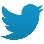 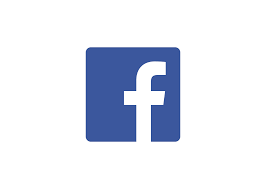 *Please note all copies of school letters can be viewed on the website at www.redhallprimary-darlington.co.uk 	25th January 2018Dear Parent/Carer,We are writing this letter as we are noticing an increased number of children who are arriving late to school.It is vital that children arrive at school on time before the bell sounds at 8.55am.  The doors to both Key Stage 1 and Key Stage 2 are open at 8.45am to allow the children to get themselves settled with a reading book in their classrooms.The table below shows the impact the lateness will have on your childs’ learning in school.  As well as vital learning hours being lost, a child arriving late in class is very disruptive for the rest of the class.We appreciate your continued support as always and look forward to seeing all the children arriving at school on time. If you wish to discuss this matter, please do not hesitate to contact the school office on 01325 254770.Yours faithfully,Mrs KeeleyOffice ManagerMinutes later per day during the school yearEquals days’ worth of teaching lost in a year5 minutes3.4 days10 minutes6.9 days15 minutes10.3 days20 minutes13.8 days30 minutes20.7 days